								Bailleul sur Thérain, le 7 Mai 2024              	 Madame, Monsieur,Les Ecuries des Platanes et le Comité Départemental du Sport Adapté de l’Oise organise une journée de la médiation animale (équi-handi et équithérapie). Le Jeudi 30 Mai 2024de 10h à 12h 30 ou de 13h30 16h à l’EARL des Platanes, Estrées-Saint-Denis Nous vous accueillons dès 10h00 autour de plusieurs ateliers : -              Approche du cheval (les approcher, les brosser, les nourrir)-              Monter à cheval (diverses activités pédagogiques seront proposées)-              Parcours à pied (diverses activités pédagogiques seront proposées)-              Attelage (le plaisir de la traction équine)-              Liberté (observer les chevaux se déplacer, se connecter à eux)-              Atelier (sport adapté)Nous attendons un très grand nombre de participants sur cette journée, de ce fait celle-ci sera divisé en deux demies-journées afin que le plus grand nombre puisse en profitez. Les groupes du matin et de l’après-midi auront tous la possibilité de se restaurer sur place (pensez à ramener vos pique-niques).MERCI DE BIEN COCHER SI VOTRE GROUPE SOUHAITE VENIR LE MATIN OU L’APRES-MIDI.La participation est gratuite pour tous les licenciés du sport adapté. Veuillez trouver ci-joint une feuille d’inscription à renvoyer, avec le chèque ou virement de participation, avant le mardi 28 MAI 2024 : Comité Oise de Sport Adapté, 52 Bis Rue du Général de Gaulle 60930 BAILLEUL / THERAINOu par mail à : clement.debinche@sportadapte.fr / florian.hazard@sportadapte.frSouhaitant votre présence à cette manifestation, nous vous prions de recevoir nos meilleurs sentiments sportifs. Comité Départemental Sport Adapté de l’Oise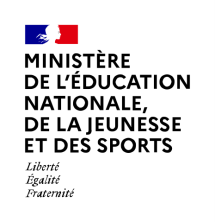 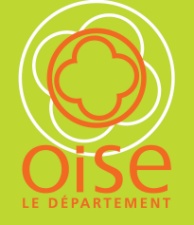 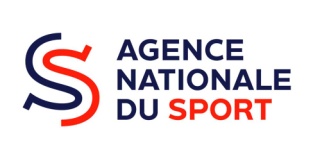 Journée médiation animal Jeudi 30 Mai 2024 de 10h à 12h30 ou de 13h30 à 16hNom de l’établissement : Adresse et téléphone/fax :							Matin :Adresse mail :								   Après-midi : Nom et coordonnées du responsable : Public (cocher la case correspondante) :   Jeune de 6 à 21 ans :           Adulte (au delà de 21 ans) : Nombre de participants :                                                          Nombre d’accompagnateurs :Liste des participants :INSCRIPTION (à faire prioritairement par mail) :  places limitées, les dossiers seront traités selon leur date de réception.Par courrier : Mr DEBINCHE Clément 52 Bis Rue du Général de Gaulle – 60930 BAILLEUL / THERAINPar Email : clement.debinche@sportadapte.fr /  florian.hazard@sportadapte.frAUTORISATION DE L’EXPLOITATION DE L’IMAGE DU LICENCIE SUR TOUS SUPPORTS DE COMMUNICATION :MR MME (barrer la mention inutile)…………………………………………………… ne consens pas à être photographié(e) dans le cadre de la journée « Médiation animal » du 30 Mai, mise en place par le comité départemental Oise de sport adapté.Signature du sportif :                                                                     signature du tuteur                                                                                                           ou de son représentant légal :NomPrénomN° de licenceDATE DE NAISSANCE ET AGE POUR TOUS 